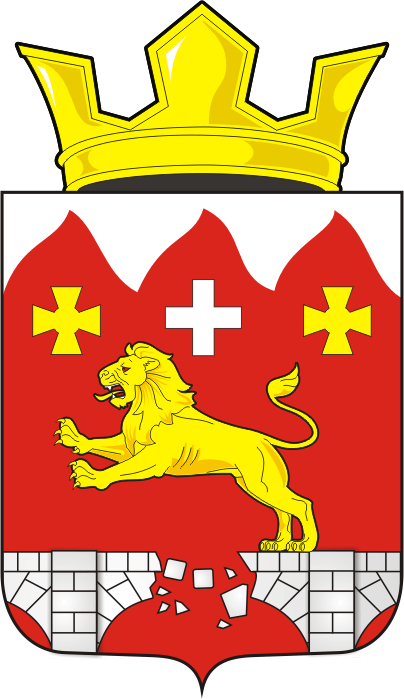 АДМИНИСТРАЦИЯ БУРУНЧИНСКОГО СЕЛЬСОВЕТАСАРАКТАШСКОГО РАЙОНА ОРЕНБУРГСКОЙ ОБЛАСТИП О С Т А Н О В Л Е Н И Е 18.02.2020г.                        с.Бурунча                                           № 11-пОб утверждении Порядка исполнения бюджета Бурунчинского сельсовета по расходам и источникам финансирования дефицита бюджета  Бурунчинского сельсовета         В соответствии с Бюджетным кодексом Российской Федерации, решением Совета депутатов Бурунчинского сельсовета от 27.09.2019г.  № 162 «Об утверждении Положения  о бюджетном процессе в муниципальном образовании Бурунчинский сельсовет Саракташского района Оренбургской области» и во исполнение решения Совета депутатов Бурунчинского сельсовета о бюджете муниципального образования Бурунчинский сельсовет, администрация Бурунчинского сельсовета ПОСТАНОВЛЯЕТ:    1.  Утвердить Порядок исполнения бюджета Бурунчинского сельсовета по расходам и источникам финансирования дефицита бюджета Бурунчинского сельсовета (Прилагается).    2. Настоящее постановление вступает в силу с 01 января 2020 года.    4. Контроль за исполнением настоящего постановления оставляю за собой.Глава администрацииБурунчинского сельсовета                                                А.В.Морсков                                                                                                                      Приложение  к постановлению                                                                     администрации муниципального                                                                 образования Бурунчинский сельсо-
вет Саракташского района
Оренбургской области        от 18.02.2020г. № 11-п                                                                                                                                                                      ПОРЯДОКисполнения бюджета Бурунчинского сельсовета порасходам  и источникам финансирования дефицита бюджетаБурунчинского сельсовета	1. Настоящий Порядок разработан в соответствии с Бюджетным кодексом Российской Федерации в целях исполнения бюджета муниципального образования Бурунчинский сельсовет Саракташского района Оренбургской области, Положения о бюджетном процессе в муниципальном образовании Бурунчинский сельсовет Саракташского района Оренбургской области, утвержденного решением Совета депутатов Бурунчинского сельсовета от 27.09.2019г.  № 162 и устанавливает порядок исполнения бюджета Бурунчинского сельсовета по расходам и источникам финансирования дефицита  бюджета Бурунчинского сельсовета (далее - Порядок).          2. Исполнение местного бюджета по расходам осуществляется в порядке, установленном администрацией Бурунчинского сельсовета, с соблюдением требований бюджетного законодательства.         3. Учет операций по исполнению местного бюджета, осуществляемых участниками бюджетного процесса в рамках их бюджетных полномочий, производится на лицевых счетах, открываемых в соответствии с положениями бюджетного законодательства Российской Федерации.
         4. При кассовом обслуживании местного бюджета: учет операций со средствами местного бюджета осуществляется на едином счете местного бюджета, открытом в соответствии с Бюджетным кодексом Российской Федерации отделению УФК по Оренбургской области;управление средствами на едином счете местного  бюджета осуществляет ведущий специалист – бухгалтер.	5. Исполнение бюджета Бурунчинского сельсовета по расходам предусматривает:          - принятие бюджетных обязательств;	- подтверждение денежных обязательств;	- санкционирование оплаты денежных обязательств;	- подтверждение исполнения денежных обязательств.          6. Получатель бюджетных средств местного бюджета принимает бюджетные обязательства в пределах,  доведенных до него лимитов бюджетных обязательств.Получатель бюджетных средств, принимает бюджетные обязательства путем заключения муниципальных контрактов, иных договоров с физическими и юридическими лицами, индивидуальными предпринимателями или в соответствии с законом, иным правовым актом, соглашением.       7.Получатель бюджетных средств подтверждает обязанность оплатить за счет средств бюджета денежные обязательства в соответствии с платежными и иными документами, необходимыми для санкционирования их оплаты.       8.Санкционирование оплаты денежных обязательств осуществляется в форме совершения разрешительной надписи (акцепта) после проверки наличия документов, предусмотренных порядком санкционирования оплаты денежных обязательств.        9.Оплата денежных обязательств (за исключением денежных обязательств по публичным нормативным обязательствам) осуществляется в пределах, доведенных до получателя бюджетных средств лимитов бюджетных обязательств.Оплата денежных обязательств по публичным нормативным обязательствам может осуществляться в пределах,  доведенных до получателя бюджетных средств бюджетных ассигнований.       10.Подтверждение исполнения денежных обязательств осуществляется на основании платежных документов, подтверждающих списание денежных средств с единого счета бюджета в пользу физических или юридических лиц, бюджетов бюджетной системы Российской Федерации, а также проверки иных документов, подтверждающих проведение не денежных операций по исполнению денежных обязательств получателей бюджетных средств.
       11.Порядок составления и ведения бюджетных росписей главных распорядителей бюджетных средств местного бюджета, включая внесение изменений в них, устанавливается администрацией Бурунчинского сельсовета.
       Бюджетные росписи главных распорядителей бюджетных средств местного бюджета составляются в соответствии с бюджетными ассигнованиями, утвержденными сводной бюджетной росписью, и утвержденными  лимитами бюджетных обязательств.
       Бюджетные росписи распорядителей бюджетных средств местного бюджета составляются в соответствии с бюджетными ассигнованиями и доведенными им лимитами бюджетных обязательств.
       12.Утверждение бюджетной росписи и внесение изменений в нее осуществляются главным распорядителем бюджетных средств местного бюджета.
       13.Изменение показателей, утвержденных бюджетной росписью по расходам главного распорядителя бюджетных средств,  в соответствии с показателями сводной бюджетной росписи, без внесения соответствующих изменений в сводную бюджетную роспись не допускается.
       14.Исполнение местного бюджета по источникам финансирования дефицита местного бюджета осуществляется главными администраторами, администраторами источников финансирования дефицита местного бюджета в соответствии со сводной бюджетной росписью, за исключением операций по управлению остатками средств на едином счете бюджета, в порядке, установленном администрацией Бурунчинского сельсовета в соответствии с положениями Бюджетного кодекса Российской Федерации.
       15.Исполнение судебных актов по обращению взыскания на средства местного бюджета и решений налогового органа о взыскании налога, сбора, пеней и штрафов осуществляется в соответствии с Бюджетным кодексом Российской Федерации, а также в соответствии с требованиями, предусмотренными законодательством Российской Федерации.  
       16.Операции по исполнению бюджета Бурунчинского сельсовета по расходам и источникам финансирования дефицита бюджета Бурунчинского сельсовета завершаются 31 декабря текущего  года.
       17.Бюджетные ассигнования, лимиты бюджетных обязательств и предельные объемы финансирования года прекращают свое действие 31 декабря текущего года.